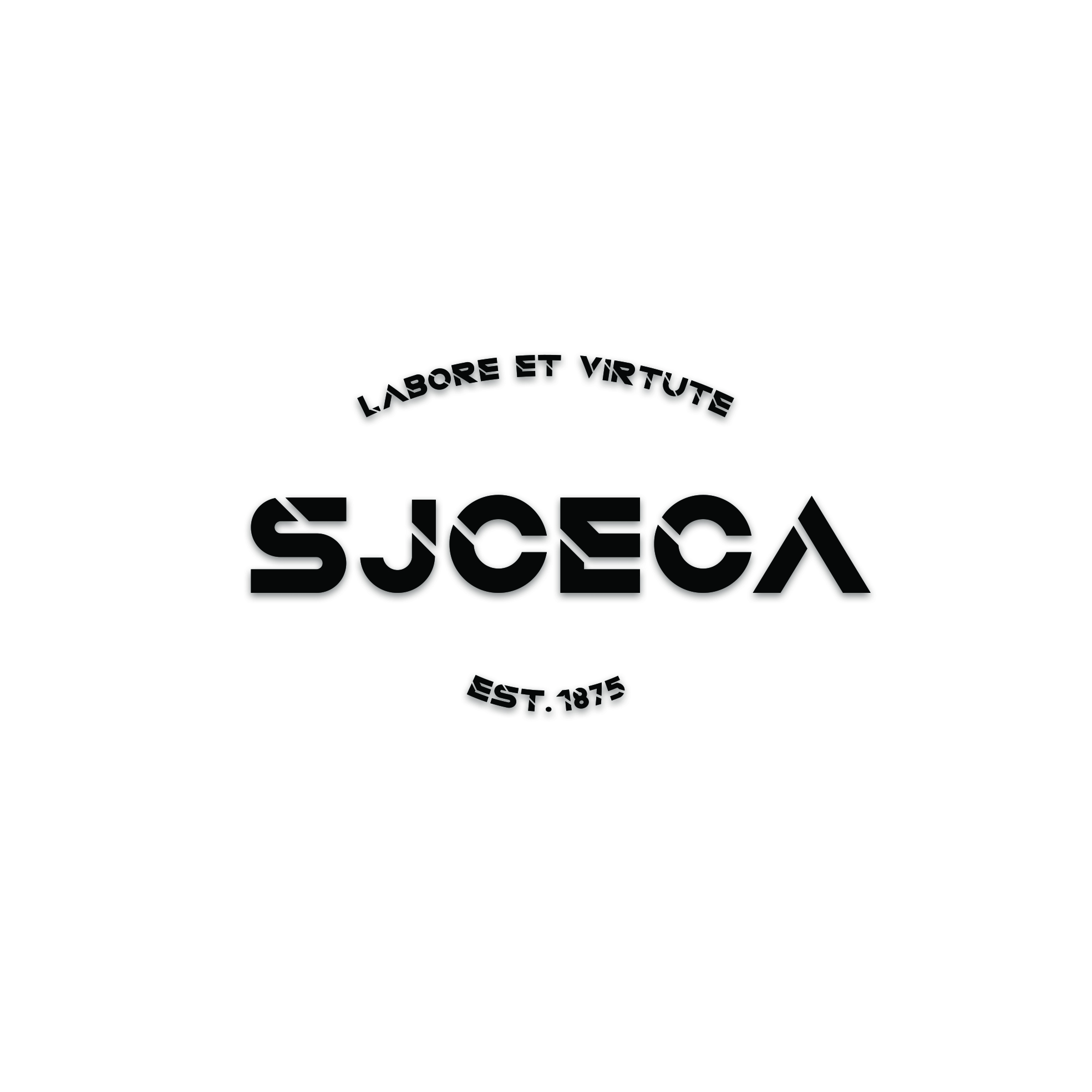 Part I: Details of FunctionPart II: Booking of Equipment / FacilitiesPart III: OLE/ Grant/ English proofreading (if necessary)*For documents to outsiders only. Part IV: Approval by ECA DepartmentThis document is prepared by:Proposal for Organizing a Organizing BodiesDetails of the ProjectDetails of the Orientation Day [If an orientation is required, put down the details as well][minimum 80 words]Example: 	Orientation Day (May 8, 2022 (Sat))		Venue:  		[The purpose of the Orientation Day is to PLAN for the upcoming Service Project. It is NOT a Fun Day for the participants. Please don’t put down a lot of “ice-breaking games” or alike. The purpose of Service is to SERVE OTHERS. Instead, spend some time to mention about the division of labour, possible problems that members may encounter, counter-measures and precautions.][No matter which center you will be serving, make arrangement with them AT LEAST TWO months beforehand. It is a bit awkward to change everything after your orientation day. If your service project involves more than one centre, you will have to make arrangements as soon as possible.]Number of Participants(including organizing committees): [Note that the normal ratio is max. 1 teacher to 30 students for “low-risk” functions. If you involve more than 30 Josephians, you will need additional teacher(s). Therefore, it is better to set the maximum number to 30 or below. There MUST be a teacher advisor from the partner school as well to look after their welfare. For further details, refer to the Appendix VIII of Guidelines on Outdoor Activities by Education Bureau. ][Again, you have to acquire the signature of the TIC of the participating school before sending the proposal to the ECA committee for approval.]Details of your Service Days:[minimum 100 words]	[** Give details of what you are going to do with the inmates. AVOID messy games like “Water Gun Fight”, “Flour figuring”, etc. Above all, SAFETY is the highest priority.]	[It is possible that you have more than ONE day of services. If so, use separate tables for different dates of events. Indicate which teacher will accompany on each day. The teacher participating will have to sign as well.]BudgetPhotographyChan XX (5E No. 3) and Leung XX (5A No. 8) will act as the photographers on the days of services. The photographers will select and send photos to ECA Committee within one week after the event for record. Please also ask your TIC to save the photos under S:\00 Administration Folders\Adm  17  School Photos\2022-2023Duty Roster (if necessary)Bad Weather Arrangement If red/black rainstorm signal OR typhoon signal number 8 or above being hoisted TWO hours before the activity takes place, the activity will be postponed to a later date.EvaluationThe committee will use the official evaluation form for evaluation. The form will be filled in and return to the ECA Vice Chairperson or ECA Secretary within one week after the event. 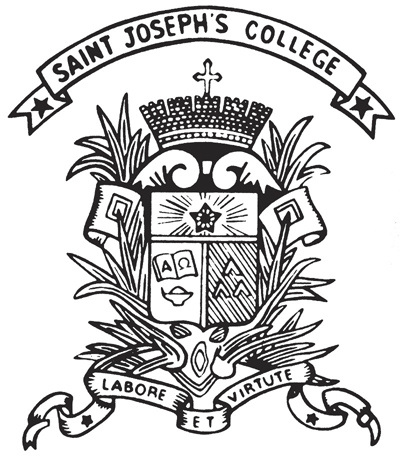 St. Joseph's College Extra-curricular Activities DepartmentApplication for organizing external eventsTitle:Organizing Body:Date / Period:Time:RemarksApproved and signed byLED Wall:Mr. Tam CY:  Sports Facilities:Mr. Chu David:  Video/IT Equipment:Fill in Form GOthers:Remarks		Approved and signed byOLE Hours:Mr. Cheng Chris:  Grant for Transportation: Fill in Form K Mr. Tam CY:  Community Service:Fill in Form MMr. Kam Ryan:  English Proofreading*: CTP/2022-23/______S:\00 Administration Folders\Adm 07 Updates & Circulars\07-02 Circulars to Parents\2022-23For circular to parents, teachers should fill out the “Register of Circular to Parents” form and state the reference number on the top left-hand corner of the circular.Ms. Karina Calver:  Approved by:Approved by:Ref. No.: ECA2223For Academic, Religious & Service Groups,____________________ (Date:               )Mr. Yim JeffreyECA Vice ChairmanFor Interests and Sports Groups,__________________(Date:            )Mr. Chu DavidECA SecretaryAdditional Remarks:Additional Remarks:Additional Remarks:Additional Remarks:Final Approved by:Final Approved by:Additional Remarks:Additional Remarks:Additional Remarks:Additional Remarks:_____________________________(Date:                             )Mr. Tam C YECA Master_____________________________(Date:                             )Mr. Tam C YECA MasterAdditional Remarks:Additional Remarks:Additional Remarks:Additional Remarks:Student Name: Mobile: Class: SNo.:                                St. Joseph's College                                 Year 2022-23 (External Event) Aims:	Name(s) of Organization(s):Target Partner School:Date:Time:Venue:Target group:Fees charged: Time and Place for Assembly:Time and Place for Dismissal:	TimeEvent9:30 – 9:45amRegistration9:45 – 10:00amOpening Speech by the Chair-persons10:00 – 10:15amGrouping10:15 – 11:00amBriefing on Service Project11:00 – 12:00noonHow to work things out (Group Discussion, assignment of duties among members, etc.)Teacher(s) PresentContact NumberSignatureDate / TimeVenueActivity9:00amHKxxx CentreArrival9:15amBriefing and Grouping with inmates9:30amService # 1 **……Teacher in ChargeMr. / Ms.Chan XXSignature ItemIncomeExpenditureBalancePosterHK$ 300.00Lunch Box 30 @ $ 30HK$ 900.00Time                       DateMay 5 (Fri)9:45-10:30Chan XX (5E no. 3)10:30-12:00Cheung YY (5A no. 8)Prepared by, Signed by________________________	Student-in-Charge		________________________	Teacher-in-Charge	________________________	Teacher-in-Charge of	 ________________________	St. Joseph’s College________________________	Mr. Tam C YECA Master,St. Joseph’s College________________________	Ms. Wong Yuen FanPrincipal,St. Joseph’s College